Администрация						сельского поселения  Преполовенка 		муниципального района Безенчукский		         Самарской области					Центральная ул., 53, с. Преполовенка, 446222				тел.:89376444641                e-mail: adm-prepol2017 @yandex.ru						ОКПО 79170024, ОГРН 1056362024840ИНН 6362012537, КПП 636201001	с.Преполовенка Об утверждении Реестра (перечня) муниципальных услуг, исполняемых Администрацией сельского поселения Преполовенка муниципального района Безенчукский Самарской области В соответствии со статьей 14 Федерального закона от 06 октября 2003 года № 131-ФЗ “Об общих принципах организации местного самоуправления в Российской Федерации”, Федерального закона от 27.07.2010 года № 210-ФЗ «Об организации предоставления государственных и муниципальных услуг», руководствуясь Уставом сельского поселения Преполовенка муниципального района Безенчукский Самарской областиПОСТАНОВЛЯЮ:1.      Утвердить Реестр (перечень) муниципальных услуг, исполняемых Администрацией  сельского поселения Преполовенка муниципального района Безенчукский Самарской области согласно приложению.2.     Считать утратившим силу  Постановление 20.12.2013 г. № 41  «Об утверждении сводного Реестра муниципальных услуг и муниципальных функций, исполняемых администрацией сельского поселения Преполовенка муниципального района Безенчукский». 3.      Опубликовать настоящее постановление в газете «Вестник сельского поселения Преполовенка»,  разместить на официальном сайте Администрации сельского поселения Преполовенка в сети Интернет.4.      Настоящее постановление вступает в силу на следующий день после его официального  опубликования.5.      Контроль за  исполнением настоящего постановления оставляю за собой.   Глава  сельского поселения    Преполовенка                     							   В.Б.Васильев. Оводова Л.Н.89376444641Приложение 1к постановлению Администрациисельского поселения Преполовенка  от  17.05.2019 г. № 21Реестр  (перечень) муниципальных услуг и функций, выполняемых Администрацией  сельского поселения Преполовенка муниципального района Безенчукский Самарской области ПОСТАНОВЛЕНИЕот  17.05.2019 г.       №_21№Наименование муниципальной услугиНормативный акт, устанавливающий осуществление муниципальной услугиИсполнитель муниципальной услугиВид муницип. услуги  (платная, бесплатная) Получатель муниципальной услуги1.Выдача   выписок из похозйственных книг1. Конституция Российской Федерации; 2.Гражданский кодекс Р  Ф; 3.Федеральный закон от 07 июля 2003 года № 112-ФЗ «О личном подсобном хозяйстве»; 4.Федеральный закон от 06.11.2003 № 131-ФЗ «Об общих принципах организации местного самоуправления в Российской Федерации»; 5. Федеральный закон от 27.07.2010 № 210-ФЗ «Об организации предоставления государственных и муниципальных услуг»; 6.Федеральный закон от 02 мая 2006 года № 59-ФЗ «О порядке рассмотрения обращений граждан Российской Федерации»; 7.Федеральный закон от 27.07.2006 № 149-ФЗ «Об информации, информационных технологиях и о защите информации» (Российская газета, 29.07.2006, № 165);- Закон Самарской области от 03.10.2014 № 89-ГД   «О предоставлении в Самарской области государственных и муниципальных услуг по экстерриториальному принципу»; 8.Приказ Министерства сельского хозяйства Российской Федерации     от 11.10.2010 № 345 «Об утверждении формы и порядка ведения похозяйственных книг органами местного самоуправления поселений и органами местного самоуправления городских округов» («Бюллетень нормативных актов федеральных органов исполнительной власти», № 50, 13.12.2010);  9.Приказ Федеральной службы государственной регистрации, кадастра и картографии от 07.05.2012 № п/103 «Об утверждении формы выписки из похозяйственной книги о наличии у гражданина права на земельный участок» («Российская газета», 16.05.2012 № 109); 10.Устав сельского поселения Преполовенка .Администрация сельского поселения ПреполовенкаБесплатнаяФизическое  и юридическое лицо2.Предоставление архивных справок, архивных выписок, копий архивных документов, копий правовых актов администрацией сельского поселения Преполовенка1. Федеральный закон от 06.10.2003 года   № 131-ФЗ «Об общих принципах организации местного самоуправления в Российской Федерации»   2. Федеральный закон от 02.05.2006 № 59-ФЗ «О порядке рассмотрения обращений граждан Российской Федерации», 3. Федеральный закон от 22 октября 2004 г. №125-ФЗ «Об архивном деле в Российской Федерации  4.Устав сельского поселения Преполовенка  в  новой редакции от  15.04.2014 г. № 118/59  Администрация сельского поселения ПреполовенкаБесплатнаяФизическое  и юридическое лицо3.Выдача разрешений на проведение земляных работ1. Градостроительный кодекс  2. Федеральный закон от 06.10.2003 года   № 131-ФЗ «Об общих принципах организации местного самоуправления в Российской Федерации», 3.Устав сельского поселения Преполовенка. Администрация сельского поселения ПреполовенкаБесплатнаяФизическое  и юридическое лицо4.        Совершение нотариальных действий   1.Приказ Министерства юстиции РФ №256 от 27.12.2007г. «Об утверждении инструкции о порядке совершения нотариальных действий главами местных администраций и специально уполномоченными должностными лицами местного самоуправления поселения» 2. Налоговый кодекс РФ;Администрация сельского поселения ПреполовенкаплатнаяФизическое и юридическое лицо5.Выдача документов (единого жилищного документа, копии финансово-лицевого  счета, выписки из домовой книги, карточки учета собственника жилого помещения, справок и иных документов, предусмотренных законодательством Российской Федерации».            1.Конституция Российской Федерации; 2.Гражданский кодекс Российской Федерации; 3.Жилищный кодекс Российской Федерации; 4.Федеральный закон от 06.11.2003 № 131-ФЗ «Об общих принципах организации местного самоуправления в Российской Федерации»;  5.Федеральный закон от 27.07.2010 № 210-ФЗ «Об организации предоставления государственных и муниципальных услуг»;  6.Федеральный закон от 02 мая 2006 года № 59-ФЗ «О порядке рассмотрения обращений граждан Российской Федерации»; 7.Федеральный закон от 27.07.2006 № 149-ФЗ «Об информации, информационных технологиях и о защите информации» (Российская газета, 29.07.2006, № 165);   8.Федеральный закон от 22 октября 2004 года  № 125-ФЗ «Об архивном деле в Российской Федерации»;   9.Указ Президента Российской Федерации от 31.12.1993  № 2334 «О дополнительных гарантиях прав граждан на информацию» (в редакции Указа Президента Российской Федерации от 01.09.2000 № 1606) (Российская газета,10.04.1994, № 4);  10. Закон Самарской области от 03.10.2014 № 89-ГД   «О предоставлении в Самарской области государственных и муниципальных услуг по экстерриториальному принципу».  11.Устав сельского поселения  Преполовенка .Администрация сельского поселения ПреполовенкаБесплатнаяФизическое и юридическое лицо6.Предоставление субсидий гражданам, ведущим личное подсобное хозяйство на территории сельского  поселения Преполовенка муниципального района Безенчукский» 1. п. 28 ч. 1, ч. 2 ст. 14 Федерального закона от 06.10.2003 № 131-ФЗ «Об общих принципах организации местного самоуправления в Российской Федерации»,  2. ст.ст. 6, 7 Федерального закона от 29.12.2006 № 264-ФЗ «О развитии сельского хозяйства», 3. ст. 78 Бюджетного кодекса Российской Федерации, 4.Федеральный закон от 27.07.2010 № 210-ФЗ «Об организации предоставления государственных  и муниципальных услуг»Администрация сельского поселения ПреполовенкаБесплатнаяФизические лица7.Предоставление разрешения на отклонение от предельных параметров разрешенного строительства, реконструкции объектов капитального строительства1.Земельный кодекс Российской Федерации;2.Градостроительный кодекс Р Ф от 29.12.2004 N 190-ФЗ;3.Федеральный закон от 29.12.2004 N 191-ФЗ "О введении в действие Градостроительного кодекса Российской Федерации";4.Федеральный закон от 06.10.2003 N 131-ФЗ "Об общих принципах организации местного самоуправления в Российской Федерации";5.Федеральный закон от 27.07.2010 N 210-ФЗ "Об организации предоставления государственных и муниципальных услуг";6.Закон Самарской области от 03.10.2014 N 89-ГД "О предоставлении в Самарской области государственных и муниципальных услуг по экстерриториальному принципу";7.Закон Самарской области от 12.07.2006 N 90-ГД "О градостроительной деятельности на территории Самарской области";8.Закон Самарской области от 11.03.2005 N 94-ГД "О земле";9.Правила землепользования и застройки сельского поселения Преполовенка ;Администрация сельского поселения ПреполовенкаБесплатнаяФизические лица 8.Предоставление разрешения на условно разрешенный вид использования земельного участка или объекта капитального строительства1.Земельный кодекс Российской Федерации;2.Градостроительный кодекс Р Ф от 29.12.2004 N 190-ФЗ;3.Федеральный закон от 29.12.2004 N 191-ФЗ "О введении в действие Градостроительного кодекса Российской Федерации";4.Федеральный закон от 06.10.2003 N 131-ФЗ "Об общих принципах организации местного самоуправления в Российской Федерации";5.Федеральный закон от 27.07.2010 N 210-ФЗ "Об организации предоставления государственных и муниципальных услуг";6.Закон Самарской области от 03.10.2014 N 89-ГД "О предоставлении в Самарской области государственных и муниципальных услуг по экстерриториальному принципу";7.Закон Самарской области от 12.07.2006 N 90-ГД "О градостроительной деятельности на территории Самарской области";8.Закон Самарской области от 11.03.2005 N 94-ГД "О земле";9.Правила землепользования и застройки сельского поселения Преполовенка10.Устав сельского поселения Преполовенка 15.04.2014 г.Администрация сельского поселения ПреполовенкаБесплатнаяФизические лица9Выдача разрешения на перемещение отходов строительства, сноса зданий и сооружений, в том числе грунтовПостановление № 19 от 17.05.2019 Об утверждении Административного регламента предоставления муниципальной услуги «Выдача разрешения на перемещение отходов строительства, сноса зданий и сооружений, в том числе грунтов»Администрация сельского поселения ПреполовенкаБесплатнаяФизические лица10Согласование схемы движения транспорта и пешеходов на период проведения работ на проезжей частиПостановление № 20 от 17.05.2019 Об утверждении Административного регламентапредоставления администрацией сельского поселения Преполовенка муниципальной услуги «Согласование схемы движения транспорта и пешеходов на период проведения работ на проезжей части»Администрация сельского поселения ПреполовенкаБесплатнаяФизические лица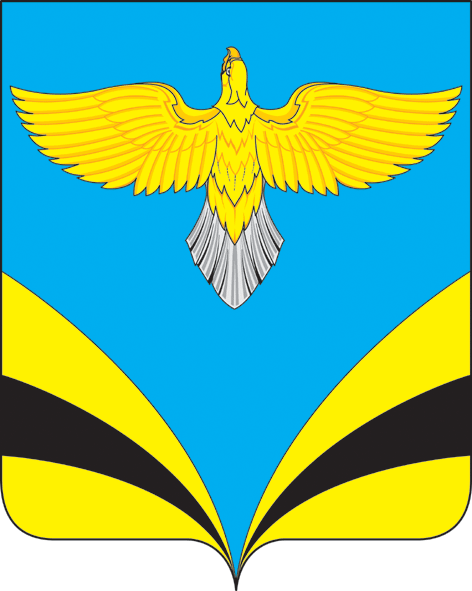 